		(ISPP No.      /     )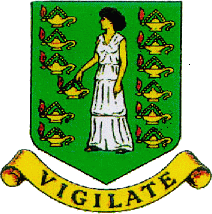 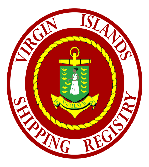 INTERNATIONAL SEWAGE POLLUTION PREVENTION CERTIFICATEIssued under the provisions of the                                                                         INTERNATIONAL CONVENTION FOR THE PREVENTION OF POLLUTION FROM SHIPS, 1973as modified by the Protocol of 1978 relating thereto, as amended, (hereinafter referred to as "the Convention") under the authority of theGOVERNMENT OF THE VIRGIN ISLANDSbyTHE VIRGIN ISLANDS SHIPPING REGISTRYPARTICULARS OF SHIPType of ship:  Type of ship for the application of regulation 11.3: Date on which keel was laid or ship was at a similar stage of construction or, where applicable, date on which work a conversion or an alteration or modification of a major character was commenced:      THIS IS TO CERTIFYThat the ship is equipped with a   and a discharge pipeline in compliance with regulations 9 and 10 of Annex IV of the Convention as follows*:1.1*	Description of the sewage treatment plant:	Type of sewage treatment plant:      	Name of manufacturer:      The sewage treatment plant is certified by the Administration to meet the effluent standards as provided for in resolution 1.2*	Description of comminuter	Type of comminuter:      	Name of manufacturer:      a	Standard of sewage after disinfection:      1.3*	Description of holding tank:	Total capacity of the holding tank:       m3	Location:      1.4	A pipeline for the discharge of sewage to a reception facility, fitted with a standard shore connection.That the ship has been surveyed in accordance with regulation 4 of Annex IV of the Convention.That the survey shows that the structure, equipment, systems, fittings, arrangements and material of the ship and the condition thereof are in all respects satisfactory and that the ship complies with the applicable requirements of Annex IV of the Convention.*Delete as appropriateThis Certificate is valid until:       subject to surveys in accordance with regulation 4 of Annex IV of the Convention.Completion date of the survey on which this certificate is based:      Issued at:	     On:	     _______________________________________________________(signature of authorized official issuing the Certificate)Director(Designation of authorized official issuing the certificate)This certificate is issued by, or on behalf of the British Virgin Islands under the responsibility of the United Kingdom as flag-state under the Convention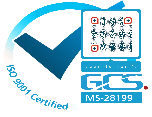 (ISPPC No.       /     )	ISPP CERTIFICATE (Continued)Name of Vessel:      	Official No:      Endorsement to extend the Certificate if valid for less than 5 years where regulation 8.3 applies The ship complies with the relevant provisions of the Convention, and this certificate shall, in accordance with regulation 8.3 of Annex IV of the Convention, be accepted as valid until: ____________________________Signed:	_________________________________________	(signature of authorised official)Place: 	_________________________________________Date: 	_________________________________________	(Seal or stamp of the authority, as appropriate)Endorsement where the renewal survey has been completed and regulation 8.4 appliesThe ship complies with the relevant provisions of the Convention, and this certificate shall, in accordance with regulation 8.4 of Annex IV of the Convention, be accepted as valid until:Signed:	_________________________________________	(signature of authorised official)Place: 	_________________________________________Date: 	_________________________________________	(Seal or stamp of the authority, as appropriate)Endorsement to extend the validity of the certificate until reaching the port of survey or for a period of grace where regulation 8.5 or 8.6 appliesThis certificate shall, in accordance with regulation 8.5* or regulation 8.6* of Annex IV of the Convention, be accepted as valid until:Signed:	_________________________________________	(signature of authorised official)Place: 	_________________________________________Date: 	_________________________________________	(Seal or stamp of the authority, as appropriate)*Delete as appropriate Name of ShipIMODistinctive Number or LettersPort of RegistryGross TonnageNumber of persons which the ship is certified to carry